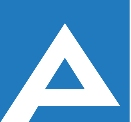 Agenţia Naţională pentru Ocuparea Forţei de MuncăLista candidaţilor care au promovat proba scrisă și sunt admişi la interviuAgenţia Naţională pentru Ocuparea Forţei de MuncăNr. d/oNume, PrenumeComentariiDirecția resurse umane  Direcția resurse umane  Direcția resurse umane  1.Gîncu AlinaInterviul va avea loc la data 08.09.2022, ora 10.00,Sala de ședințe2. Vîșcu Tatiana Interviul va avea loc la data 08.09.2022, ora 10.00,Sala de ședințe